СУМСЬКА МІСЬКА РАДАVIIІ СКЛИКАННЯ          СЕСІЯРІШЕННЯВраховуючи рішення Виконавчого комітету Сумської міської ради 
від                     №         «Про внесення на розгляд Сумської міської ради питання «Про хід виконання Програми розвитку міжнародної співпраці та сприяння формуванню позитивного інвестиційного іміджу Сумської міської територіальної громади на 2022-2024 роки (зі змінами), затвердженої рішенням Виконавчого комітету Сумської міської ради від 22.07.2022 
№ 295, за підсумками 2023 року», відповідно до Порядку розроблення, виконання та моніторингу цільових програм Сумської міської територіальної громади, затвердженого рішенням Сумської міської ради від 31 травня 2023 року № 3740-МР, керуючись  статтею 25 Закону України «Про місцеве самоврядування в Україні», Сумська міська радаВИРІШИЛА:Взяти до відома інформацію Департаменту фінансів, економіки та інвестицій Сумської міської ради про хід виконання Програми розвитку міжнародної співпраці та сприяння формуванню позитивного інвестиційного іміджу Сумської міської територіальної громади на 2022-2024 роки (зі змінами), затвердженої рішенням Виконавчого комітету Сумської міської ради від 22.07.2022 № 295, за підсумками 2023 року (додається). Секретар Сумської міської ради                                               Артем КОБЗАРВиконавець: __________Світлана ЛИПОВА____________Ініціатор розгляду питання – Виконавчий комітет Сумської міської радиПроєкт рішення підготовлено Департаментом фінансів, економіки та інвестицій Сумської міської радиДоповідач: директор Департаменту фінансів, економіки та інвестицій Сумської міської ради (Світлана ЛИПОВА)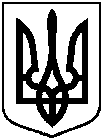 Проєкт оприлюднено« __»_______ 2024 р.від                          2024 року №             - МРм. СумиПро хід виконання Програми розвитку міжнародної співпраці та сприяння формуванню позитивного інвестиційного іміджу Сумської міської територіальної громади на 2022-2024 роки (зі змінами), затвердженої рішенням Виконавчого комітету Сумської міської ради від 22.07.2022 № 295, за підсумками 
2023 року